บันทึกข้อความ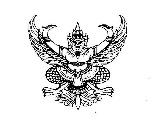 ส่วนราชการ   ฝ่ายงาน คณะครุศาสตร์ มหาวิทยาลัยนครพนม โทรศัพท์ 042 587 181 โทรสาร 042587182ที่ ศธ 0589.18(23)/             	            วันที่    3  ธันวาคม   2561เรื่อง    ขออนุมัติจัดจ้างทำอาหารกลางวัน อาหารว่างและเครื่องดื่ม  เรียน    คณบดีคณะครุศาสตร์ด้วย สาขาวิชาภาษาไทยภาษา คณะครุศาสตร์ มหาวิทยาลัยนครพนม มีความประสงค์จะดำเนินการจัดโครงการบริการวิชาการต่อสังคมและชุมชน : กิจกรรมค่ายภาษาไทย โดยมีวัตถุประสงค์เพื่อให้นักศึกษาถ่ายทอดความรู้ พัฒนาทักษะการใช้ภาษาไทย เพื่อเชื่อมโยงความรู้กับหลักภาษา วรรณคดี และวรรณกรรมท้องถิ่น  ในวันที่ 9 พฤศจิกายน 2561 ณ โรงเรียนรามราชพิทยาคม นั้นสาขาวิชาภาษาไทย คณะครุศาสตร์ มหาวิทยาลัยนครพนม จึงเรียนมาเพื่อขออนุมัติจัดจ้างทำอาหารกลางวัน ทำอาหารว่างและเครื่องดื่ม ดังรายการต่อไปนี้ค่าอาหารกลางวัน		(140 คน x 2 มื้อ x 40 บาท) 	เป็นเงิน   11,200  บาทค่าอาหารว่าง		(140 คน x 3 มื้อ x 15 บาท)  	เป็นเงิน   6,300  บาทรวมเป็นเงินทั้งสิ้น  17,500  บาท (หนึ่งหมื่นเจ็ดพันห้าร้อยบาทถ้วน)		โดยขอเบิกค่าใช้จ่ายเงินงบประมาณแผ่นดิน ประจำปีงบประมาณ พ.ศ. 2562 แผนงานพื้นฐานด้านการพัฒนาและเสริมสร้างศักยภาพคน ผลผลิตงานการให้บริการวิชาการ : หมวดงบ รายจ่ายอื่นๆ ดังรายการต่อไปนี้ 		จึงเรียนมาเพื่อโปรดพิจารณาอนุมัติลงชื่อ............................................................
(อาจารย์พักตร์พริ้ง พลหาญ)อาจารย์ประจำสาขาวิชาภาษาไทยรายละเอียดแนบท้ายบันทึกข้อความ ที่ ศธ 0589.18(23)/  ลงวันที่  3  ตุลาคม   2561งานจัดจ้างทำอาหารและเครื่องดื่มหน่วยงาน  สาขาวิชาภาษาไทย คณะครุศาสตร์ มหาวิทยาลัยนครพนมลงชื่อ............................................................
(อาจารย์พักตร์พริ้ง พลหาญ)อาจารย์ประจำสาขาวิชาภาษาไทยลำดับที่รายละเอียดของพัสดุที่จะซื้อจำนวนหน่วย( ) ราคามาตรฐาน( ) ราคาที่ได้มาจากการสืบจากท้องตลาด (หน่วยละ)จำนวนและวงเงินที่ขอซื้อ/ขอจ้างครั้งนี้จำนวนและวงเงินที่ขอซื้อ/ขอจ้างครั้งนี้ลำดับที่รายละเอียดของพัสดุที่จะซื้อจำนวนหน่วย( ) ราคามาตรฐาน( ) ราคาที่ได้มาจากการสืบจากท้องตลาด (หน่วยละ)หน่วยละจำนวนเงิน๑ค่าอาหารกลางวันนักศึกษา ( 140 คน X 2 มื้อX 40 บาท )140404011,200๒ค่าอาหารว่างนักศึกษา ( 140 คน X 3 มื้อX 15 บาท )14015156,300รวมเป็นเงินทั้งสิ้น (หนึ่งหมื่นเจ็ดพันห้าร้อบาทถ้วน)รวมเป็นเงินทั้งสิ้น (หนึ่งหมื่นเจ็ดพันห้าร้อบาทถ้วน)รวมเป็นเงินทั้งสิ้น (หนึ่งหมื่นเจ็ดพันห้าร้อบาทถ้วน)รวมเป็นเงินทั้งสิ้น (หนึ่งหมื่นเจ็ดพันห้าร้อบาทถ้วน)รวมเป็นเงินทั้งสิ้น (หนึ่งหมื่นเจ็ดพันห้าร้อบาทถ้วน)17,500  